ANEXO V – DADOS DA ESCOLA - (Preenchimento obrigatório) 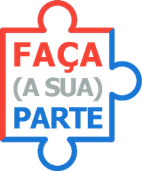 NOME DA ESCOLA:NOME DA ESCOLA:NOME DA ESCOLA:NOME DA ESCOLA:DIRETORIA DE ENSINO:DIRETORIA DE ENSINO:DIRETORIA DE ENSINO:DIRETORIA DE ENSINO:Nº DE PROFESSORES ENVOLVIDOSNº DE PROFESSORES ENVOLVIDOSNº DE PROFESSORES ENVOLVIDOSNº DE ESTUDANTES PARTICIPANTESNº DE ESTUDANTES PARTICIPANTESNº DE ESTUDANTES PARTICIPANTESQuantidade de salas/ turmas que a Escola possuiQuantidade de salas/ turmas que a Escola possuiNúmero total de ESTUDANTES por série/turmaNúmero de ESTUDANTES participantes / Concurso de Redação5º ano AI6º ano AF7º ano AFTOTAL DE ESTUDANTES PARTICIPANTES TOTAL DE ESTUDANTES PARTICIPANTES TOTAL DE ESTUDANTES PARTICIPANTES REDAÇÕES ENCAMINHADAS PARA A DIRETORIA DE ENSINOREDAÇÕES ENCAMINHADAS PARA A DIRETORIA DE ENSINOREDAÇÕES ENCAMINHADAS PARA A DIRETORIA DE ENSINOQUANTIDADE5º ano AI5º ano AI5º ano AI6º ano AF6º ano AF6º ano AF7º ano AF7º ano AF7º ano AFTOTAL DE REDAÇÕES ENCAMINHADAS PARA A FASE DIRETORIA DE ENSINOTOTAL DE REDAÇÕES ENCAMINHADAS PARA A FASE DIRETORIA DE ENSINOTOTAL DE REDAÇÕES ENCAMINHADAS PARA A FASE DIRETORIA DE ENSINO